УТВЕРЖДАЮ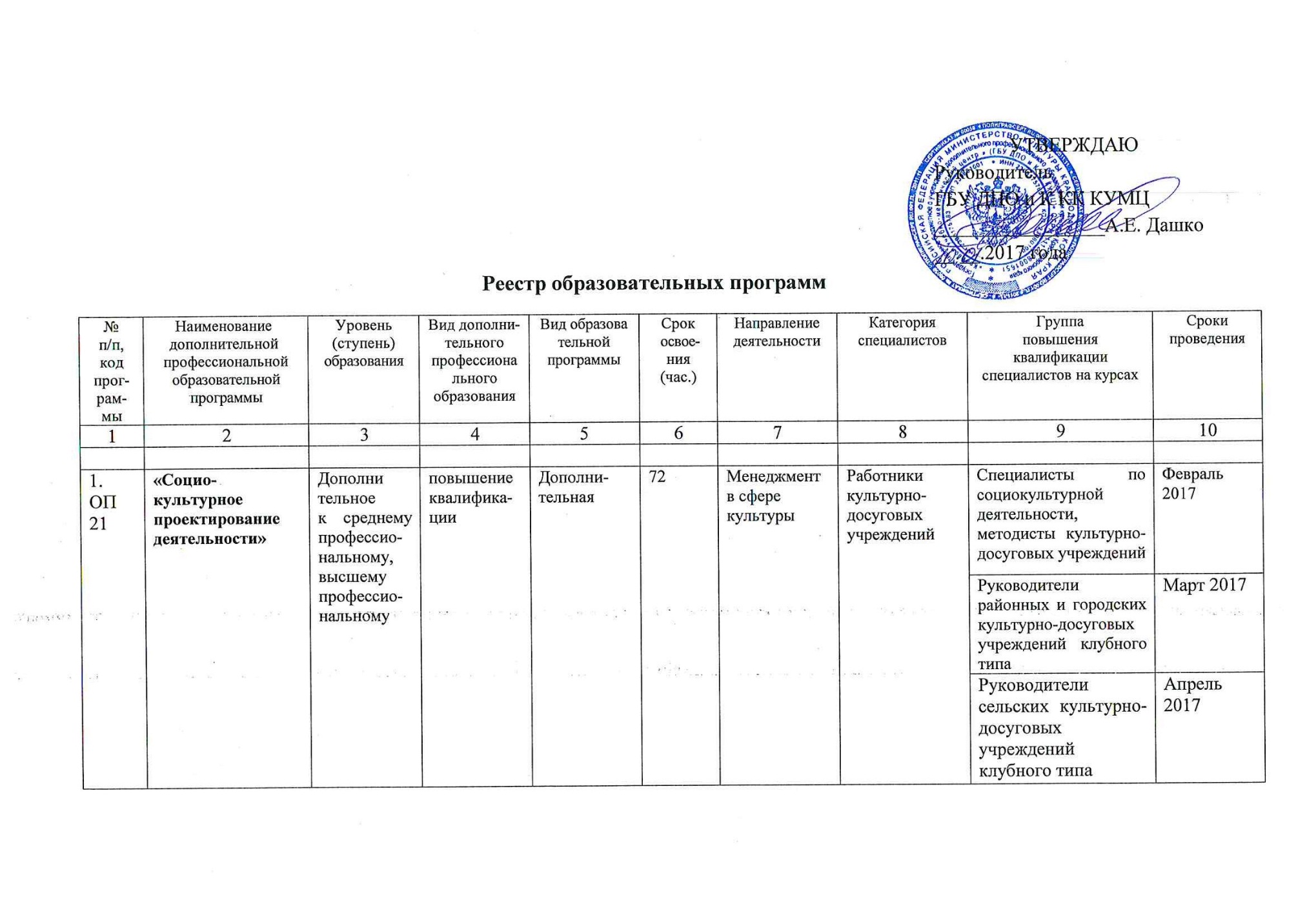 Руководитель ГБУ ДПО и К КК КУМЦ«____»__________ 2017 года__________________________А.Е. ДашкоРеестр образовательных программ№п/п, код прог-рам-мыНаименование 
дополнительной 
профессиональной
образовательной программыУровень (ступень)образованияВид дополни-тельного профессионального образованияВид образовательной программы Срок освое-ния (час.)Направление деятельностиКатегория специалистовГруппаповышения квалификации специалистов на курсахСроки проведения123456789101.ОП 21«Социо-культурное проектирование деятельности» Дополнительное к среднему профессио-нальному, высшему профессио-нальномуповышение квалифика-цииДополни-тельная72Менеджмент в сфере культуры Работники культурно-досуговых  учрежденийСпециалисты по социокультурной деятельности, методисты культурно-досуговых учреждений  Февраль 20171.ОП 21«Социо-культурное проектирование деятельности» Дополнительное к среднему профессио-нальному, высшему профессио-нальномуповышение квалифика-цииДополни-тельная72Менеджмент в сфере культуры Работники культурно-досуговых  учрежденийРуководители районных и городских культурно-досуговых учреждений клубного типаМарт 20171.ОП 21«Социо-культурное проектирование деятельности» Дополнительное к среднему профессио-нальному, высшему профессио-нальномуповышение квалифика-цииДополни-тельная72Менеджмент в сфере культуры Работники культурно-досуговых  учрежденийРуководители сельских культурно-досуговых учреждений клубного типаАпрель 20171.ОП 21«Социо-культурное проектирование деятельности» Дополнительное к среднему профессио-нальному, высшему профессио-нальномуповышение квалифика-цииДополни-тельная72Менеджмент в сфере культуры Работники культурно-досуговых  учрежденийСпециалисты методических служб муниципальных образований Краснодарского краяНоябрь 20172.ОП 01«Управление организацией и персоналом»Дополни-тельное к среднему профессио-нальному, высшему профессио-нальномуповышение квалификацииДополни-тельная72Художествен-ное образование(учреждения дополнительного образования)Работники организаций дополни-тельного образования (управленчес-кая деятельность)Директора организаций дополнительного образования                                                Февраль 2017, октябрь 20172.ОП 01«Управление организацией и персоналом»Дополни-тельное к среднему профессио-нальному, высшему профессио-нальномуповышение квалификацииДополни-тельная72Художествен-ное образование(учреждения дополнительного образования)Работники организаций дополни-тельного образования (управленчес-кая деятельность)Заместители директоров учреждений дополнительного образования по учебной и методической работе                               Ноябрь 20172.ОП 01«Управление организацией и персоналом»Дополни-тельное к среднему профессио-нальному, высшему профессио-нальномуповышение квалификацииДополни-тельная72Художествен-ное образование(учреждения дополнительного образования)Работники организаций дополни-тельного образования (управленчес-кая деятельность)Заместители директоров по воспитательной работе, педагоги-организаторы учреждений дополнительного образования                                         Декабрь 20173.ОП 04«Социо-культурная деятельность в клубных учреждениях»Дополнительное к среднему профессио-нальному, высшему профессио-нальномуповышение квалификацииДополни-тельная72Социо-культурная деятельностьРаботники культурно-досуговых  учрежденийРуководители театральных кружков и студий культурно-досуговых учреждений клубного типаМарт 20173.ОП 04«Социо-культурная деятельность в клубных учреждениях»Дополнительное к среднему профессио-нальному, высшему профессио-нальномуповышение квалификацииДополни-тельная72Социо-культурная деятельностьРаботники культурно-досуговых  учрежденийРуководители театральных кружков и студий культурно-досуговых учреждений клубного типаМарт 20173.ОП 04«Социо-культурная деятельность в клубных учреждениях»Дополнительное к среднему профессио-нальному, высшему профессио-нальномуповышение квалификацииДополни-тельная72Социо-культурная деятельностьРаботники культурно-досуговых  учрежденийСпециалисты по работе с детьми, подростками  и молодежью культурно-досуговых учреждений клубного типаАпрель 20173.ОП 04«Социо-культурная деятельность в клубных учреждениях»Дополнительное к среднему профессио-нальному, высшему профессио-нальномуповышение квалификацииДополни-тельная72Социо-культурная деятельностьРаботники культурно-досуговых  учрежденийРуководители вокально-хоровых коллективов культурно-досуговых учреждений клубного типа (академическое, эстрадное пение)Апрель 20173.ОП 04«Социо-культурная деятельность в клубных учреждениях»Дополнительное к среднему профессио-нальному, высшему профессио-нальномуповышение квалификацииДополни-тельная72Социо-культурная деятельностьРаботники культурно-досуговых  учрежденийЗвукооператоры,  художники по свету, режиссеры массовых представлений и праздничных программ культурно-досуговых учреждений клубного типаАпрель 20173.ОП 04«Социо-культурная деятельность в клубных учреждениях»Дополнительное к среднему профессио-нальному, высшему профессио-нальномуповышение квалификацииДополни-тельная72Социо-культурная деятельностьРаботники культурно-досуговых  учрежденийХудожественные руководители клубных учрежденийИюнь 20173.ОП 04«Социо-культурная деятельность в клубных учреждениях»Дополнительное к среднему профессио-нальному, высшему профессио-нальномуповышение квалификацииДополни-тельная72Социо-культурная деятельностьРаботники культурно-досуговых  учрежденийКульторганизаторыОктябрь 20173.ОП 04«Социо-культурная деятельность в клубных учреждениях»Дополнительное к среднему профессио-нальному, высшему профессио-нальномуповышение квалификацииДополни-тельная72Социо-культурная деятельностьРаботники культурно-досуговых  учрежденийРуководители хореографических коллективов культурно-досуговых учреждений клубного типаНоябрь 20174.ОП 18«Педагогика в театральном творчествеДополнительное к среднему профессио-нальному, высшему профессио-нальномуповышение квалификацииДополни-тельная72Художественное образование (учрежде-ния дополнительного образования)Педагогичес-кие работники образователь-ных учреждений дополнитель-ного образо-ванияПреподаватели театральных дисциплин учреждений дополнительного образованияЯнварь 20175. ОП 10«Педагогика в инструментальном исполни-тельстве»Дополнительное к среднему профессио-нальному, высшему профессио-нальномуповышение квалификацииДополни-тельная72Художественное образование (учреждения дополнительного образования)Педагогические работники учреждений дополнитель-ного образованияПреподаватели народных инструментов (гармонь, баян, аккордеон) учреждений дополнительного образованияМарт 20175. ОП 10«Педагогика в инструментальном исполни-тельстве»Дополнительное к среднему профессио-нальному, высшему профессио-нальномуповышение квалификацииДополни-тельная72Художественное образование (учреждения дополнительного образования)Педагогические работники учреждений дополнитель-ного образованияПреподаватели фортепиано (специальный инструмент) учреждений дополнительного образованияМарт 2017,май 2017, ноябрь 20175. ОП 10«Педагогика в инструментальном исполни-тельстве»Дополнительное к среднему профессио-нальному, высшему профессио-нальномуповышение квалификацииДополни-тельная72Художественное образование (учреждения дополнительного образования)Педагогические работники учреждений дополнитель-ного образованияПреподаватели духовых и ударных инструментов учреждений дополнительного образованияАпрель 20175. ОП 10«Педагогика в инструментальном исполни-тельстве»Дополнительное к среднему профессио-нальному, высшему профессио-нальномуповышение квалификацииДополни-тельная72Художественное образование (учреждения дополнительного образования)Педагогические работники учреждений дополнитель-ного образованияПреподаватели фортепиано учреждений дополнительного образования  (ансамбль, концертмейстерский класс)                            Октябрь 20175. ОП 10«Педагогика в инструментальном исполни-тельстве»Дополнительное к среднему профессио-нальному, высшему профессио-нальномуповышение квалификацииДополни-тельная72Художественное образование (учреждения дополнительного образования)Педагогические работники учреждений дополнитель-ного образованияПреподаватели гитары учреждений дополнительного образованияОктябрь2017Художест-венное образование (профессио-нальные образова-тельные учреждения)Работники профессио-нальных образова-тельных учрежденийКонцертмейстеры профессиональных образовательных учреждений (фортепиано)Декабрь 20176.ОП 16«Педагогика преподавания вокально-хоровых дисциплин» Дополнительное к среднему профессио-нальному, высшему профессио-нальномуповышение квалификацииДополнительная72Художест-венное образование (профессио-нальные образова-тельные учреждения)Работники профессио-нальных образова-тельных организацийПреподаватели вокальных и хоровых дисциплин профессиональных образовательных организацийМай 20177. ОП 07«Библиотечно-информацион-ная деятельность»дополнительное к среднему профессио-нальному, высшему профессио-нальномуповышение квалификацииДополни-тельная72«Библио-течно-информационная деятельность»Сотрудники государствен-ных и муниципаль-ных библиотекЗаведующие сельскими библиотеками централизованной библиотечной системы, библиотечных объединений, сельских культурно-досуговых учреждений клубного типаМарт 20177. ОП 07«Библиотечно-информацион-ная деятельность»дополнительное к среднему профессио-нальному, высшему профессио-нальномуповышение квалификацииДополни-тельная72«Библио-течно-информационная деятельность»Сотрудники государствен-ных и муниципаль-ных библиотекСпециалисты библиотек по работе с молодежьюМарт 20177. ОП 07«Библиотечно-информацион-ная деятельность»дополнительное к среднему профессио-нальному, высшему профессио-нальномуповышение квалификацииДополни-тельная72«Библио-течно-информационная деятельность»Сотрудники государствен-ных и муниципаль-ных библиотекСпециалисты  отделов комплектования и обработки фондов, информационно-библиографических отделовМай 20177. ОП 07«Библиотечно-информацион-ная деятельность»дополнительное к среднему профессио-нальному, высшему профессио-нальномуповышение квалификацииДополни-тельная72«Библио-течно-информационная деятельность»Сотрудники государствен-ных и муниципаль-ных библиотекСпециалисты библиотек, обслуживающие детское население Краснодарского краяСентябрь 20177. ОП 07«Библиотечно-информацион-ная деятельность»дополнительное к среднему профессио-нальному, высшему профессио-нальномуповышение квалификацииДополни-тельная72«Библио-течно-информационная деятельность»Сотрудники государствен-ных и муниципаль-ных библиотекСпециалисты публичных центров правовой информацииНоябрь 20178. ОП 12«Интеграционные процессы социально-культурной деятельности и педагогики»дополнительное к среднему профессио-нальному, высшему профессио-нальномуПовышение квалификации Дополни-тельная72Социо-культурная деятельность, художественное образованиеРаботники государст-венных и муници-пальных учреждений дополни-тельного образования,  культурно-досуговых учреждений клубного типаРуководители и преподаватели студий, кружков и отделений декоративно-прикладного искусстваИюнь 20178. ОП 12«Интеграционные процессы социально-культурной деятельности и педагогики»дополнительное к среднему профессио-нальному, высшему профессио-нальномуПовышение квалификации Дополни-тельная72Социо-культурная деятельность, художественное образованиеРаботники государст-венных и муници-пальных учреждений дополни-тельного образования,  культурно-досуговых учреждений клубного типаПреподаватели учреждений дополнительного образования, руководители фольклорных коллективов культурно-досуговых учреждений клубного типаИюнь 20178. ОП 12«Интеграционные процессы социально-культурной деятельности и педагогики»дополнительное к среднему профессио-нальному, высшему профессио-нальномуПовышение квалификации Дополни-тельная72Социо-культурная деятельность, художественное образованиеРаботники государст-венных и муници-пальных учреждений дополни-тельного образования,  культурно-досуговых учреждений клубного типаКонцертмейстеры образовательных и культурно-досуговых учреждений клубного типа (баян)Сентябрь 20179. ОП 05«Новые информацион-ные технологии»Дополни-тельное к среднему профессиональному, высшему профессиональномуНовые информационные технологии (курсы обучения пользователей компьютерной и вычисли-тельной техники)Дополни-тельная72Новые информа-ционные технологииСотрудники государствен-ных               и муниципаль-ных библиотекСпециалисты по эксплуатации информационных систем                                            Август 201710.ОП 17«Педагогика преподавания теоретических дисциплин»дополнительное к среднему профессио-нальному, высшему профессио-нальномуПовыше-ние квалификации Дополни-тельная72Художественное образование (учреждения дополнительного образования)Педагогические работники учреждений дополнитель-ного образо-ванияПреподаватели теоретических дисциплин учреждений дополнительного образованияНоябрь 201711.ОП 15«Педагогика в художествен-ном творчестве»дополнительное к среднему профессио-нальному, высшему профессио-нальномуповышение квалификацииДополни-тельная72Художественное образование Педагогические работники учреждений дополни-тельного образования Преподаватели изобразительного искусства учреждений дополнительного образования Октябрь 201712. ОП 09«Пленэрная учебная практика»дополнительное к среднему профессио-нальному, высшему профессио-нальномуповышение квалификацииДополни-тельная72Художест-венное образование(педагогические работники) Педагогические работники учреждений дополни-тельного образования Преподаватели изобразительного искусства (краевой выездной пленэр)Июль 201713. ОП 03«Музееведение»дополнительное к среднему профессио-нальному, высшему профессио-нальномуповышение квалификацииДополни-тельная72Менеджмент в сфере культурыРаботники государствен-ных и муниципаль-ных музеевРуководящие    работники   и    сотрудники   музейных    учреждений по  экспозиционно-выставочной  и    просветительской    работеМарт 201713. ОП 03«Музееведение»дополнительное к среднему профессио-нальному, высшему профессио-нальномуповышение квалификацииДополни-тельная72Менеджмент в сфере культурыРаботники государствен-ных и муниципаль-ных музеевНаучные сотрудники по фондовой работе, хранители фондов                               Май 201714.ОП 28Режиссура культурно-массовых мероприятий и театрализован-ных представленийдополни-тельное к среднему профессио-нальному, высшему профессио-нальномуповышение квалификацииДополни-тельная72Художест-венное образование (профессио-нальные образова-тельные учрежденияРаботники профессио-нальных образова-тельных учрежденийПреподаватели профессиональных организаций по режиссуре культурно-массовых мероприятий и театрализованных представленийФевраль 201715.ОП 29Народное художественное творчестводополнительное к среднему профессио-нальному, высшему профессио-нальномуповышение квалификацииДополни-тельная72Художест-венное образование (профессио-нальные образова-тельные учреждения)Работники профессиональных образова-тельных учрежденийПреподаватели  и концертмейстеры профессиональных образовательных    организаций  по профессиональным циклам дисциплин «Этнохудожествен-ное творчество»Февраль 201716.ОП 27Экономика в культуредополнительное к среднему профессио-нальному, высшему профессио-нальномуповышение квалификацииДополни-тельная72Менеджмент в сфере культурыСпециалисты бухгалтерий и финансовых служб учреждений культуры  муниципальных образований Краснодарс-кого краяСпециалисты бухгалтерий и финансовых служб учреждений культуры муниципальных образований Краснодарского краяАпрель 201717.ОП 30Архивное делодополнительное к среднему профессио-нальному, высшему профессио-нальномуповышение квалификацииДополни-тельная72Менедж-мент в сфере культурыРуководители и специалисты государственных и муниципальных архивовРуководители и специалисты государственных и муниципальных архивовИюнь 201718.ОП 13Педагогика в хореографичес-ком творчестведополнительное к среднему профессио-нальному, высшему профессио-нальномуповышение квалификацииДополни-тельная72Художест-венное образование(учреждения дополнительного образова-ния) Педагогические работники учреждений дополни-тельного образования Преподаватели хореографии учреждений дополнительного образованияИюнь 201719.ОП 20Педагогика преподавания истории искусствдополнительное к среднему профессио-нальному, высшему профессио-нальномуповышение квалификацииДополни-тельная72Художест-венное образование(учреждения дополнительного образова-ния)  Педагогические работники учреждений дополни-тельного образования Преподаватели истории искусств учреждений дополнительного образованияСентябрь 2017